	      Australian Capital Territory Remuneration Tribunal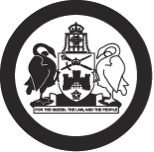 Determination 17 of 2018    Part-time Public Office Holder – 
Clinical Leadership Forummade under the Remuneration Tribunal Act 1995, section 10 (Inquiries about holders of certain positions)ACCOMPANYING STATEMENTBackground Section 10 of the Remuneration Tribunal Act 1995 (the Act) provides for the Remuneration Tribunal (the Tribunal) to inquire into and determine the remuneration, allowances and other entitlements to be paid to a person holding a position or appointment mentioned in schedule 1 of the Act, or specified in an instrument given to the Tribunal by the Chief Minister. On 28 November 2018, the Chief Minister requested the Tribunal to determine the remuneration, allowances and other entitlements for the Clinical Leadership Forum.Considerations The Tribunal noted that the Clinical Leadership Forum is a non-statutory body established to advise the Minister for Health and Wellbeing and the Minister for Mental Health on the continuous improvement of the ACT’s health system that keeps people well, provides the best care when required and provides an industry-leading workplace. The Tribunal considered advice provided from an official of the ACT Health Directorate.This determination sets out the Tribunal’s decisions.Decision The Tribunal determined remuneration of $540 per diem for the Chair and $465 per diem for Members of the Clinical Leadership Forum. December 2018 	      	    Australian Capital Territory Remuneration TribunalPart-time Public Office Holder – 
Clinical Leadership Forum Determination 17 of 2018made under the Remuneration Tribunal Act 1995, section 10 (Inquiries about holders of certain positions)Commencement This instrument commences on 14 December 2018.Remuneration The remuneration for the Clinical Leadership Forum is as follows: Chair: $540 per diem;Member: $465 per diem.3. 	Other Conditions 3.1	All conditions specified in Determination 15 of 2018 relating to Part-time Public Office Holders, or its replacement, will also apply to the Clinical Leadership Forum.December 2018Dr Colin Adrian	Chair  ................................................Ms Sandra Lambert AM	Member  ................................................Dr James Popple	Member   ................................................